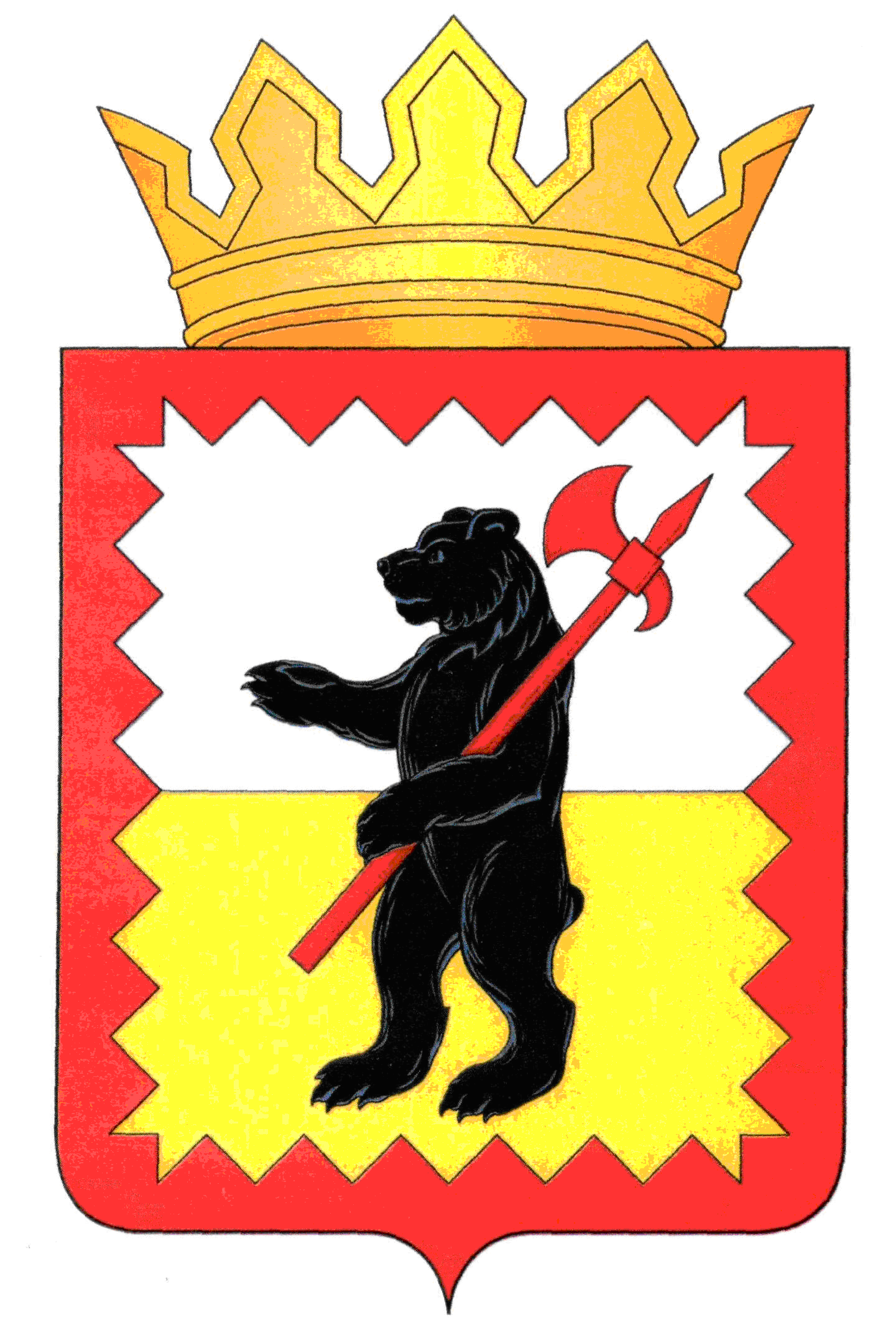 КАЛУЖСКАЯОБЛАСТЬМАЛОЯРОСЛАВЕЦКАЯРАЙОННАЯ АДМИНИСТРАЦИЯ МУНИЦИПАЛЬНОГО РАЙОНА«МАЛОЯРОСЛАВЕЦКИЙ РАЙОН»ПОСТАНОВЛЕНИЕ«____»__________2022 г. 		г. Малоярославец				  №____В соответствии со статьей 23, главой V.7 Земельного кодекса Российской Федерации, статьей 3.6 Федерального закона от 25.10.2001 №137-ФЗ «О введении в действие Земельного кодекса Российской Федерации», постановлением Правительства Российской Федерации от 24.09.2009 №160 «О порядке установления охранных зон объектов электросетевого хозяйства и особых условий использования земельных участков, расположенных в границах таких зон», рассмотрев ходатайство об установлении публичного сервитута публичного акционерного общества «Россети Центр и Приволжье» (далее – ПАО «Россети Центр и Приволжье»), ПОСТАНОВЛЯЮ:1. Установить публичный сервитут в целях размещения объекта электросетевого хозяйства ВЛ-10 кВ № 5 ПС «Детчино» на следующие земельные участки   с кадастровыми номерами: Определить обладателя публичного сервитута – ПАО «Россети и Приволжье» - ОГРН 1075260020043, ИНН 5260200603, адрес (местонахождение): 248000, г.Калуга, ул.Красная гора, д.9/12, адрес электронной почты: secr@kalugaenergo.ru.2. Утвердить границы публичного сервитута, указанного в пункте 1 настоящего постановления, в соответствии с приложением к настоящему постановлению. 3. Обязать ПАО «Россети и Приволжье» привести земли, обремененные публичным сервитутом, в состояние, пригодное для их использования в соответствии с разрешенным использованием, в срок не позднее, чем три месяца после завершения капитального или текущего ремонта, реконструкции, эксплуатации, консервации, сноса объекта электросетевого хозяйства ВЛ-10 кВ № 5 ПС «Детчино».4.  Срок действия публичного сервитута – 49 лет со дня внесения сведений о нем в Единый государственный реестр недвижимости.5. Установить следующие сроки и график проведения ремонтно-эксплуатационных работ по обслуживанию инженерного сооружения (при необходимости): ежегодно с 1 января по 31 декабря.6. Порядок установления зон с особыми условиями использования территории и ограничения использования земельных участков, указанных в пункте 1 настоящего постановления, в границах таких зон определяются в соответствии с постановлением Правительства Российской Федерации от 24.02.2009 №160 «О порядке установления охранных зон объектов электросетевого хозяйства и особых условий использования земельных участков, расположенных в границах таких зон».7.  Настоящее постановление вступает в силу со дня его принятия. Глава администрации							                    В.В. ПарфёновПриложение к постановлению от ____________ №_______ОПИСАНИЕ МЕСТОПОЛОЖЕНИЯ ПУБЛИЧНОГО СЕРВИТУТА: ЛИНЕЙНОЕ СООРУЖЕНИЕ - ВЛ-10 КВ № 5 ПС «ДЕТЧИНО» РАСПОЛОЖЕННОГО ПО АДРЕСУ: КАЛУЖСКАЯ ОБЛАСТЬ, МАЛОЯРОСЛАВЕЦКИЙ РАЙОН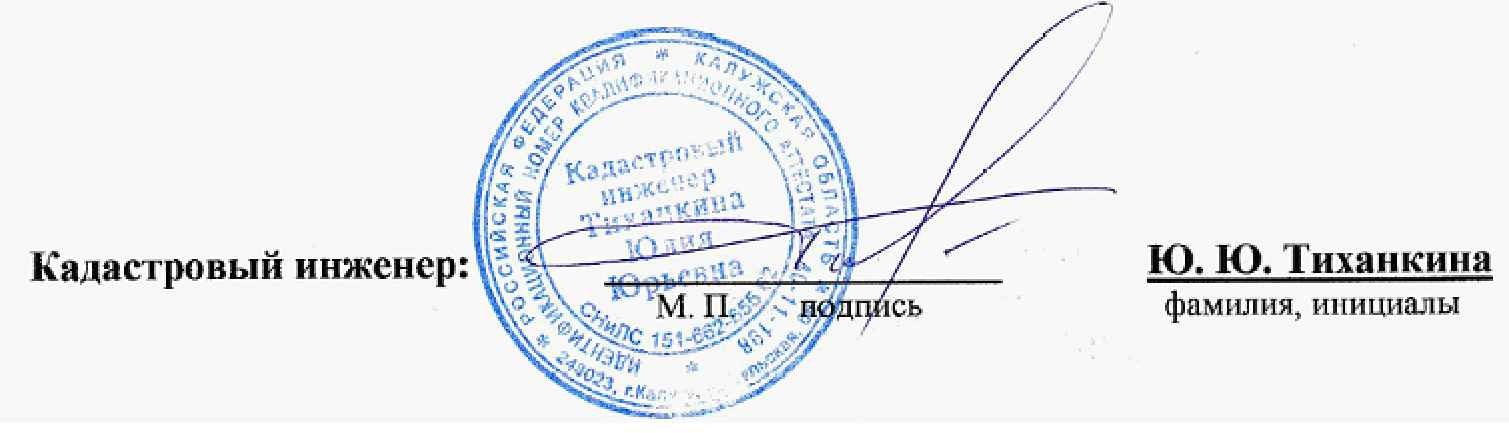 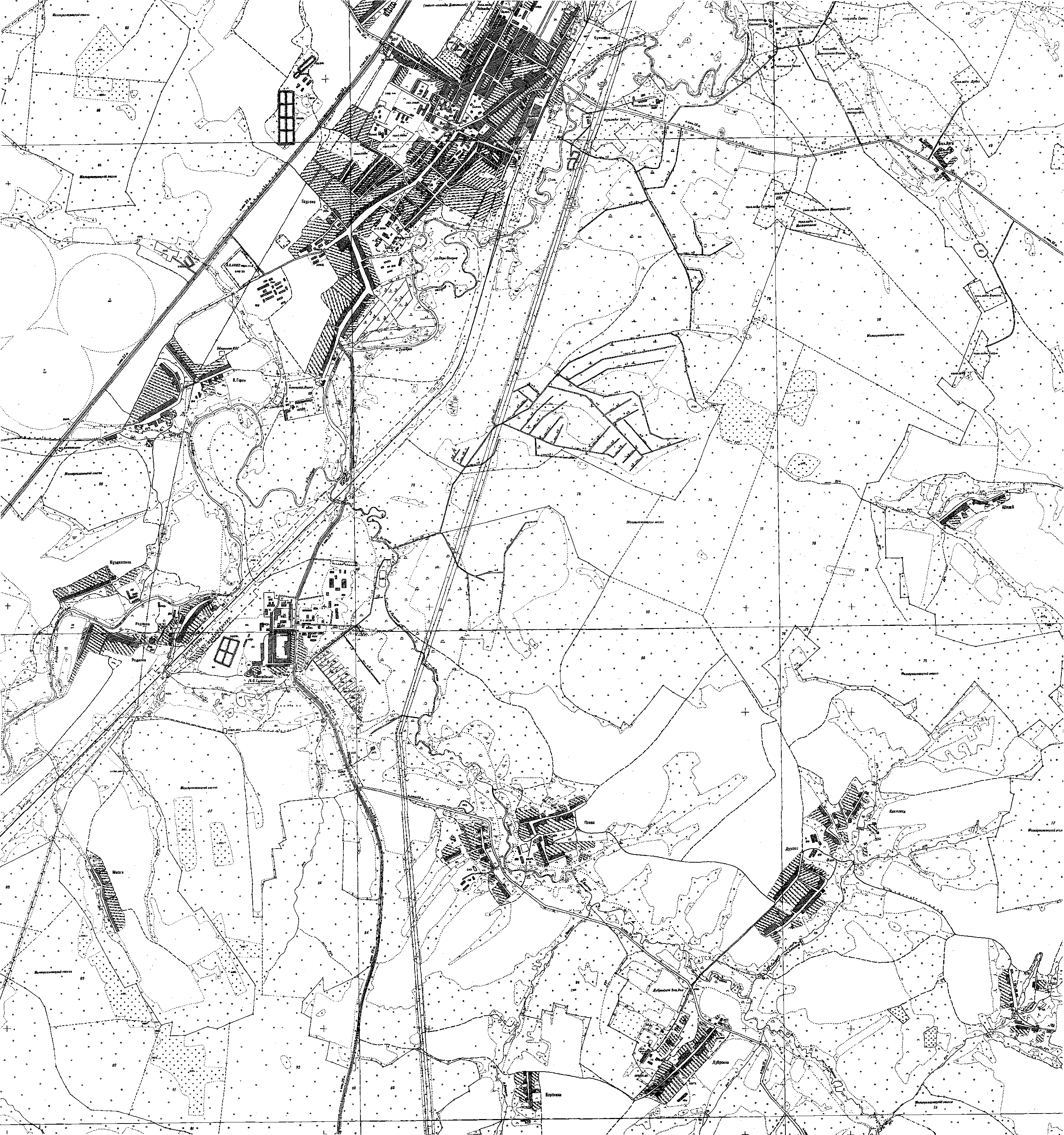 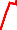 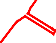 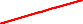 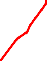 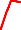 Об установлении публичного сервитута №Кадастровый номер№Кадастровый номер№Кадастровый номер№Кадастровый номер140:13:180401:44840:13:180407:165 (контуры 1-3)9540:13:170101:19214240:13:170207:62240:13:000000:780 (контуры 1-8, 13, 15-15)4940:13:160704:283 (контур 2)9640:13:170103:614340:13:170207:272340:13:180401:385040:13:180407:1479740:13:170103:514440:13:170207:211440:13:000000:103/40:13:160704:135140:13:180407:1519840:13:170103:110 (контур 4)14540:13:170207:126540:13:180401:965240:13:180407:1539940:13:170103:9614640:13:170207:114640:13:180401:1025340:13:180407:14510040:13:170103:17714740:13:170207:76740:13:180401:975440:13:180407:16110140:13:170103:29614840:13:170207:79 (контур 2)840:13:180401:945540:13:180407:14110240:13:170103:29714940:13:170207:81940:13:180401:1015640:13:000000:1430 (контуры 10, 12)10340:13:170103:14215040:13:170208:81040:13:180401:1035740:13:180413:3910440:13:170103:9415140:13:170301:121140:13:180401:1005840:13:000000:876 (контуры 2-30, 140, 141, 62-69)10540:13:170104:715240:13:170605:1231240:13:180401:985940:13:000000:872 (контуры 1-144, 148-166)10640:13:170103:8715340:13:170302:41340:13:180401:956040:13:160704:11210740:13:170103:8615440:13:170303:31440:13:180409:21726140:13:160704:22310840:13:170103:1915540:13:170303:126 (контуры 1-15)1540:13:180401:216240:13:160704:27510940:13:170103:155 (контур 5)15640:13:170303:1171640:13:160704:282 (контур 1)6340:13:160704:27611040:13:170105:1415740:13:170303:1131740:13:180407:296440:13:160705:118311140:13:170103:18215840:13:170303:1141840:13:180407:306540:13:160802:111240:13:170105:215940:13:170303:1151940:13:180407:316640:13:160705:117811340:13:170203:10 (контуры 1-9)16040:13:170303:2172040:13:180208:756740:13:160705:1179 (контуры 1-10)11440:13:170205:9716140:13:170303:97 (контур 1)2140:13:180407:1396840:13:160705:1379 (контур 6)11540:13:170203:816240:13:170303:1082240:13:180104:10436940:13:160705:116611640:13:170203:716340:13:170303:1722340:13:180407:1637040:13:160704:9611740:13:170203:516440:13:170303:17 (контур 2)2440:13:180407:1347140:13:160705:127811840:13:170210:116540:13:170303:162540:13:180407:1307240:13:160705:5511940:13:170206:116640:13:170302:72640:13:180407:1377340:13:160705:1112040:13:000000:1236 (контур 8)16740:13:170302:82740:13:180407:1327440:13:160705:118012140:13:170203:1416840:13:170501:812840:13:180407:1597540:13:160705:118212240:13:170201:8916940:13:170502:122940:13:180407:1437640:13:160705:118112340:13:170205:53417040:13:170502:73040:13:180407:1667740:13:160705:135112440:13:170203:1917140:13:170505:123140:13:180407:1407840:13:160705:135212540:13:170203:2117240:13:170604:1293240:13:180407:1607940:13:160705:116912640:13:170205:18817340:13:170604:1273340:13:180407:1448040:13:160705:812740:13:170206:1617440:13:000000:767 (контуры 4-12)3440:13:180407:1528140:13:160705:138912840:13:170206:217540:13:170604:1443540:13:180407:1508240:13:160704:22612940:13:000000:1391 (контура 1, 2)17640:13:170604:293640:13:180407:1468340:13:160803:1813040:13:170208:1017740:13:170604:1553740:13:160704:2828440:13:160804:6113140:13:000000:763 (контура 1-18)17840:13:170604:1543840:13:180407:154 (контур 2,5)8540:13:160804:112013240:13:170207:27817940:13:170604:223940:13:180407:1388640:13:160804:112213340:13:170207:12818040:13:170604:1484040:13:180407:1628740:13:160804:1077 (контуры 1, 2)13440:13:170207:818140:13:020106:2229 (контур 1)4140:13:180407:1358840:13:160804:1125 (контуры 1, 4, 7)13540:13:170207:2618240:13:170604:644240:13:180407:1318940:13:160804:1078 (контуры 1, 2)13640:13:170207:3318340:13:170604:174340:13:180407:1369040:13:160804:3213740:13:170207:2718440:13:170605:8 (контуры 1,2)4440:13:180407:1339140:13:160807:713840:13:170207:2818540:13:170608:25 (контуры 1, 2, 3)4540:13:180407:1589240:13:170103:109 (контуры 1-10)13940:13:170207:29--4640:13:180407:1429340:13:170103:2614040:13:170207:31--4740:13:180407:1679440:13:170103:7814140:13:170207:55--ОПИСАНИЕ МЕСТОПОЛОЖЕНИЯ ГРАНИЦОПИСАНИЕ МЕСТОПОЛОЖЕНИЯ ГРАНИЦОПИСАНИЕ МЕСТОПОЛОЖЕНИЯ ГРАНИЦОПИСАНИЕ МЕСТОПОЛОЖЕНИЯ ГРАНИЦОПИСАНИЕ МЕСТОПОЛОЖЕНИЯ ГРАНИЦОПИСАНИЕ МЕСТОПОЛОЖЕНИЯ ГРАНИЦОПИСАНИЕ МЕСТОПОЛОЖЕНИЯ ГРАНИЦОПИСАНИЕ МЕСТОПОЛОЖЕНИЯ ГРАНИЦПубличного сервитута: Линейное сооружение - ВЛ-10 кВ №5 ПС «Детчино» Расположенного по адресу: Калужская область, Малоярославецкий районПубличного сервитута: Линейное сооружение - ВЛ-10 кВ №5 ПС «Детчино» Расположенного по адресу: Калужская область, Малоярославецкий районПубличного сервитута: Линейное сооружение - ВЛ-10 кВ №5 ПС «Детчино» Расположенного по адресу: Калужская область, Малоярославецкий районПубличного сервитута: Линейное сооружение - ВЛ-10 кВ №5 ПС «Детчино» Расположенного по адресу: Калужская область, Малоярославецкий районПубличного сервитута: Линейное сооружение - ВЛ-10 кВ №5 ПС «Детчино» Расположенного по адресу: Калужская область, Малоярославецкий районПубличного сервитута: Линейное сооружение - ВЛ-10 кВ №5 ПС «Детчино» Расположенного по адресу: Калужская область, Малоярославецкий районПубличного сервитута: Линейное сооружение - ВЛ-10 кВ №5 ПС «Детчино» Расположенного по адресу: Калужская область, Малоярославецкий районПубличного сервитута: Линейное сооружение - ВЛ-10 кВ №5 ПС «Детчино» Расположенного по адресу: Калужская область, Малоярославецкий район(наименование объекта, местоположение границ которого описано (далее - объект))(наименование объекта, местоположение границ которого описано (далее - объект))(наименование объекта, местоположение границ которого описано (далее - объект))(наименование объекта, местоположение границ которого описано (далее - объект))(наименование объекта, местоположение границ которого описано (далее - объект))(наименование объекта, местоположение границ которого описано (далее - объект))(наименование объекта, местоположение границ которого описано (далее - объект))(наименование объекта, местоположение границ которого описано (далее - объект))Раздел 1Раздел 1Раздел 1Раздел 1Раздел 1Раздел 1Раздел 1Раздел 1Сведения об объектеСведения об объектеСведения об объектеСведения об объектеСведения об объектеСведения об объектеСведения об объектеСведения об объекте№ п/пХарактеристики объектаХарактеристики объектаХарактеристики объектаХарактеристики объектаОписание характеристикОписание характеристикОписание характеристик122223331.Местоположение объектаМестоположение объектаМестоположение объектаМестоположение объектаКалужская область, район МалоярославецкийКалужская область, район МалоярославецкийКалужская область, район Малоярославецкий2.Площадь объекта +/- величинапогрешности определения площади (Р +/- Дельта Р)Площадь объекта +/- величинапогрешности определения площади (Р +/- Дельта Р)Площадь объекта +/- величинапогрешности определения площади (Р +/- Дельта Р)Площадь объекта +/- величинапогрешности определения площади (Р +/- Дельта Р)541992 +/- 258 м²541992 +/- 258 м²541992 +/- 258 м²3.Иные характеристики объектаИные характеристики объектаИные характеристики объектаИные характеристики объектаПубличный сервитут на основании существования инженерногосооружения: линейное сооружение –ВЛ-10 кВ № 5 ПС «Детчино» сроком 49 летв интересах Публичного Акционерного Общества«Межрегиональная распределительная сетевая компания Центра и Приволжья»сетевая компания Центра и Приволжья»Публичный сервитут на основании существования инженерногосооружения: линейное сооружение –ВЛ-10 кВ № 5 ПС «Детчино» сроком 49 летв интересах Публичного Акционерного Общества«Межрегиональная распределительная сетевая компания Центра и Приволжья»сетевая компания Центра и Приволжья»Публичный сервитут на основании существования инженерногосооружения: линейное сооружение –ВЛ-10 кВ № 5 ПС «Детчино» сроком 49 летв интересах Публичного Акционерного Общества«Межрегиональная распределительная сетевая компания Центра и Приволжья»сетевая компания Центра и Приволжья»Раздел 2Раздел 2Раздел 2Раздел 2Раздел 2Раздел 2Раздел 2Раздел 2Сведения о местоположении границ объектаСведения о местоположении границ объектаСведения о местоположении границ объектаСведения о местоположении границ объектаСведения о местоположении границ объектаСведения о местоположении границ объектаСведения о местоположении границ объектаСведения о местоположении границ объекта1. Система координат 40.11. Система координат 40.11. Система координат 40.11. Система координат 40.11. Система координат 40.11. Система координат 40.11. Система координат 40.11. Система координат 40.12. Сведения о характерных точках границ объекта2. Сведения о характерных точках границ объекта2. Сведения о характерных точках границ объекта2. Сведения о характерных точках границ объекта2. Сведения о характерных точках границ объекта2. Сведения о характерных точках границ объекта2. Сведения о характерных точках границ объекта2. Сведения о характерных точках границ объектаОбозначение характерных точек границОбозначение характерных точек границКоординаты, мКоординаты, мМетод определения координат характерной точкиМетод определения координат характерной точкиСредняя квадратическая погрешность положения характерной точки (Мt), мОписание обозначения точки на местности (при наличии)Обозначение характерных точек границОбозначение характерных точек границXYМетод определения координат характерной точкиМетод определения координат характерной точкиСредняя квадратическая погрешность положения характерной точки (Мt), мОписание обозначения точки на местности (при наличии)1123445611464283.831302559.73АналитическийметодАналитическийметод0.10-22464273.611302610.41АналитическийметодАналитическийметод0.10-33464252.431302606.14АналитическийметодАналитическийметод0.10-44464259.091302573.12АналитическийметодАналитическийметод0.10-55464222.621302558.57АналитическийметодАналитическийметод0.10-66464110.121302519.22АналитическийметодАналитическийметод0.10-77463719.921302217.18АналитическийметодАналитическийметод0.10-88463695.031302209.61АналитическийметодАналитическийметод0.10-99463661.011302185.14АналитическийметодАналитическийметод0.10-1010463617.961302152.60АналитическийметодАналитическийметод0.10-1111463578.541302123.23АналитическийметодАналитическийметод0.10-1212463542.041302105.47АналитическийметодАналитическийметод0.10-1313463452.671302244.80АналитическийметодАналитическийметод0.10-1414463454.091302245.75АналитическийметодАналитическийметод0.10-1515463442.561302262.40АналитическийметодАналитическийметод0.10-1616463423.881302250.01АналитическийметодАналитическийметод0.10-1717463526.161302090.34АналитическийметодАналитическийметод0.10-1818463496.261302044.98АналитическийметодАналитическийметод0.10-1919463490.521302039.12АналитическийметодАналитическийметод0.10-2020463373.371301948.09АналитическийметодАналитическийметод0.10-2121462528.431301285.12АналитическийметодАналитическийметод0.10-2222462160.351300998.96АналитическийметодАналитическийметод0.10-2. Сведения о характерных точках границ объекта2. Сведения о характерных точках границ объекта2. Сведения о характерных точках границ объекта2. Сведения о характерных точках границ объекта2. Сведения о характерных точках границ объекта2. Сведения о характерных точках границ объекта2. Сведения о характерных точках границ объекта2. Сведения о характерных точках границ объектаОбозначение характерных точек границОбозначение характерных точек границКоординаты, мКоординаты, мМетод определения координат характерной точкиМетод определения координат характерной точкиСредняя квадратическая погрешность положения характерной точки (Мt), мОписание обозначения точки на местности (при наличии)Обозначение характерных точек границОбозначение характерных точек границXYМетод определения координат характерной точкиМетод определения координат характерной точкиСредняя квадратическая погрешность положения характерной точки (Мt), мОписание обозначения точки на местности (при наличии)112344562323462108.641300957.04АналитическийметодАналитическийметод0.10-2424461646.151300591.62АналитическийметодАналитическийметод0.10-2525461443.711300432.57АналитическийметодАналитическийметод0.10-2626461395.241300484.79АналитическийметодАналитическийметод0.10-2727461219.151300668.88АналитическийметодАналитическийметод0.10-2828461170.221300697.86АналитическийметодАналитическийметод0.10-2929461125.971300720.30Аналитический методАналитический метод0.10-3030461127.671300723.83АналитическийметодАналитическийметод0.10-3131461108.821300733.01АналитическийметодАналитическийметод0.10-3232461097.831300710.36АналитическийметодАналитическийметод0.10-3333461159.821300678.91АналитическийметодАналитическийметод0.10-3434461205.591300651.80АналитическийметодАналитическийметод0.10-3535461379.521300469.98АналитическийметодАналитическийметод0.10-3636461426.871300418.97АналитическийметодАналитическийметод0.10-3737461365.951300370.36АналитическийметодАналитическийметод0.10-3838461246.961300290.12АналитическийметодАналитическийметод0.10-3939461135.031300216.34АналитическийметодАналитическийметод0.10-4040460974.551300108.71АналитическийметодАналитическийметод0.10-4141460851.821300026.17АналитическийметодАналитическийметод0.10-4242460796.481299995.29АналитическийметодАналитическийметод0.10-4343460750.801300004.81АналитическийметодАналитическийметод0.10-4444460637.001300042.43АналитическийметодАналитическийметод0.10-4545460629.441300020.46АналитическийметодАналитическийметод0.10-4646460648.691300014.04АналитическийметодАналитическийметод0.10-4747460649.231300015.61АналитическийметодАналитическийметод0.10-4848460745.191299983.92АналитическийметодАналитическийметод0.10-2. Сведения о характерных точках границ объекта2. Сведения о характерных точках границ объекта2. Сведения о характерных точках границ объекта2. Сведения о характерных точках границ объекта2. Сведения о характерных точках границ объекта2. Сведения о характерных точках границ объектаОбозначение характерных точек границКоординаты, мКоординаты, мМетод определения координат характерной точкиСредняя квадратическая погрешность положения характерной точки (Мt), мОписание обозначения точки на местности (при наличии)Обозначение характерных точек границXYМетод определения координат характерной точкиСредняя квадратическая погрешность положения характерной точки (Мt), мОписание обозначения точки на местности (при наличии)12345649460773.091299978.10Аналитическийметод0.10-50460730.311299945.01Аналитическийметод0.10-51460667.151299902.92Аналитическийметод0.10-52460554.821299826.31Аналитическийметод0.10-53460391.741299551.19Аналитическийметод0.10-54460191.091299438.81Аналитическийметод0.10-55459984.741299328.08Аналитическийметод0.10-56459820.651299480.11Аналитическийметод0.10-57459576.801299711.57Аналитическийметод0.10-58459222.271300044.72Аналитическийметод0.10-59459035.111300128.41Аналитическийметод0.10-60458977.151300152.86Аналитическийметод0.10-61458914.401300183.33Аналитическийметод0.10-62458784.541300240.80Аналитическийметод0.10-63458727.321300266.46Аналитическийметод0.10-64458737.911300301.68Аналитическийметод0.10-65458753.231300349.26Аналитическийметод0.10-66458771.181300405.97Аналитическийметод0.10-67458718.521300420.20Аналитическийметод0.10-68458599.721300449.07Аналитическийметод0.10-69458528.371300458.89Аналитическийметод0.10-70458488.211300436.42Аналитическийметод0.10-71458375.451300363.01Аналитическийметод0.10-72458270.671300440.89Аналитическийметод0.10-73458207.851300461.53Аналитическийметод0.10-74458029.001300357.29Аналитический метод0.10-2. Сведения о характерных точках границ объекта2. Сведения о характерных точках границ объекта2. Сведения о характерных точках границ объекта2. Сведения о характерных точках границ объекта2. Сведения о характерных точках границ объекта2. Сведения о характерных точках границ объектаОбозначение характерных точек границКоординаты, мКоординаты, мМетод определения координат характерной точкиСредняя квадратическая погрешность положения характерной точки (Мt), мОписание обозначения точки на местности (при наличии)Обозначение характерных точек границXYМетод определения координат характерной точкиСредняя квадратическая погрешность положения характерной точки (Мt), мОписание обозначения точки на местности (при наличии)12345675457997.011300341.64Аналитическийметод0.10-76457966.361300473.50Аналитическийметод0.10-77457912.611300708.56Аналитическийметод0.10-78457834.931301041.03Аналитическийметод0.10-79457793.111301077.50Аналитическийметод0.10-80457826.301301608.25Аналитическийметод0.10-81457892.501301837.85Аналитическийметод0.10-82457916.971301918.87Аналитическийметод0.10-83457960.101302077.50Аналитическийметод0.10-84458334.861301863.27Аналитическийметод0.10-85458398.871301829.68Аналитическийметод0.10-86458444.911301800.52Аналитическийметод0.10-87458479.881301818.28Аналитическийметод0.10-88458593.811301883.70Аналитическийметод0.10-89458701.551301972.87Аналитическийметод0.10-90458812.241302061.55Аналитическийметод0.10-91458962.801302081.55Аналитическийметод0.10-92459111.951302078.16Аналитическийметод0.10-93459112.441302099.75Аналитическийметод0.10-94458961.621302103.19Аналитическийметод0.10-95458803.431302082.17Аналитическийметод0.10-96458687.911301989.62Аналитическийметод0.10-97458581.461301901.52Аналитическийметод0.10-98458469.611301837.29Аналитическийметод0.10-99458446.091301825.34Аналитический метод0.10-100458409.681301848.39Аналитическийметод0.10-2. Сведения о характерных точках границ объекта2. Сведения о характерных точках границ объекта2. Сведения о характерных точках границ объекта2. Сведения о характерных точках границ объекта2. Сведения о характерных точках границ объекта2. Сведения о характерных точках границ объектаОбозначение характерных точек границКоординаты, мКоординаты, мМетод определения координат характерной точкиСредняя квадратическая погрешность положения характерной точки (Мt), мОписание обозначения точки на местности (при наличии)Обозначение характерных точек границXYМетод определения координат характерной точкиСредняя квадратическая погрешность положения характерной точки (Мt), мОписание обозначения точки на местности (при наличии)123456101458345.241301882.22Аналитическийметод0.10-102457954.621302105.52Аналитическийметод0.10-103457892.121302160.46Аналитическийметод0.10-104457771.261302261.55Аналитический метод0.10-105457716.561302309.96Аналитическийметод0.10-106457622.341302310.11Аналитическийметод0.10-107457513.661302406.66Аналитическийметод0.10-108457285.181302621.20Аналитическийметод0.10-109457237.781302668.65Аналитическийметод0.10-110457174.641302727.38Аналитическийметод0.10-111457138.211302834.11Аналитическийметод0.10-112456983.111303297.51Аналитическийметод0.10-113456778.001303405.45Аналитическийметод0.10-114456507.141303545.70Аналитическийметод0.10-115456489.551303642.11Аналитическийметод0.10-116456496.181303704.22Аналитическийметод0.10-117456505.061303834.77Аналитическийметод0.10-118456584.321303939.61Аналитическийметод0.10-119456636.681303927.14Аналитическийметод0.10-120456871.041303864.27Аналитическийметод0.10-121456876.621303885.06Аналитическийметод0.10-122456641.991303948.08Аналитическийметод0.10-123456575.601303963.89Аналитическийметод0.10-124456483.941303842.66Аналитическийметод0.10-125456474.661303706.10Аналитическийметод0.10-126456467.741303641.51Аналитический метод0.10-2. Сведения о характерных точках границ объекта2. Сведения о характерных точках границ объекта2. Сведения о характерных точках границ объекта2. Сведения о характерных точках границ объекта2. Сведения о характерных точках границ объекта2. Сведения о характерных точках границ объектаОбозначение характерных точек границКоординаты, мКоординаты, мМетод определения координат характерной точкиСредняя квадратическая погрешность положения характерной точки (Мt), мОписание обозначения точки на местности (при наличии)Обозначение характерных точек границXYМетод определения координат характерной точкиСредняя квадратическая погрешность положения характерной точки (Мt), мОписание обозначения точки на местности (при наличии)123456127456465.281303641.51Аналитическийметод0.10-128456465.281303621.19Аналитическийметод0.10-129456473.971303607.14Аналитическийметод0.10-130456483.191303556.63Аналитическийметод0.10-131456391.481303597.01Аналитическийметод0.10-132456217.471303669.02Аналитическийметод0.10-133456207.251303739.97Аналитическийметод0.10-134456175.671303996.78Аналитическийметод0.10-135456106.821304273.77Аналитическийметод0.10-136456024.301304599.84Аналитическийметод0.10-137455997.191304687.74Аналитическийметод0.10-138455964.301304781.87Аналитическийметод0.10-139455778.941304993.90Аналитическийметод0.10-140455721.571305061.61Аналитическийметод0.10-141455646.151305171.87Аналитическийметод0.10-142455528.171305347.05Аналитическийметод0.10-143455421.941305473.98Аналитическийметод0.10-144455383.501305514.97Аналитическийметод0.10-145455349.491305556.53Аналитическийметод0.10-146455411.841305560.77Аналитическийметод0.10-147455509.971305577.68Аналитическийметод0.10-148455686.101305762.00Аналитическийметод0.10-149455817.371305900.43Аналитическийметод0.10-150456141.141306243.58Аналитическийметод0.10-151456212.061306319.98Аналитический метод0.10-152456428.321306496.59Аналитическийметод0.10-2. Сведения о характерных точках границ объекта2. Сведения о характерных точках границ объекта2. Сведения о характерных точках границ объекта2. Сведения о характерных точках границ объекта2. Сведения о характерных точках границ объекта2. Сведения о характерных точках границ объектаОбозначение характерных точек границКоординаты, мКоординаты, мМетод определения координат характерной точкиСредняя квадратическая погрешность положения характерной точки (Мt), мОписание обозначения точки на местности (при наличии)Обозначение характерных точек границXYМетод определения координат характерной точкиСредняя квадратическая погрешность положения характерной точки (Мt), мОписание обозначения точки на местности (при наличии)123456153456615.841306503.38Аналитическийметод0.10-154456757.041306590.95Аналитическийметод0.10-155456633.801306847.88Аналитическийметод0.10-156456604.481306919.56Аналитическийметод0.10-157456578.291306990.75Аналитическийметод0.10-158456547.911307065.84Аналитическийметод0.10-159456531.561307114.47Аналитическийметод0.10-160456365.901307288.71Аналитический метод0.10-161456276.951307533.76Аналитическийметод0.10-162456181.741307788.61Аналитическийметод0.10-163456138.551307862.96Аналитическийметод0.10-164455745.001308500.15Аналитическийметод0.10-165455662.931308510.41Аналитическийметод0.10-166455641.101308503.77Аналитическийметод0.10-167455647.061308484.33Аналитическийметод0.10-168455657.511308487.52Аналитическийметод0.10-169455732.211308479.76Аналитическийметод0.10-170456120.021307851.86Аналитическийметод0.10-171456162.151307779.34Аналитическийметод0.10-172456256.681307526.29Аналитическийметод0.10-173456347.141307277.10Аналитическийметод0.10-174456512.611307103.05Аналитическийметод0.10-175456527.641307058.34Аналитическийметод0.10-176456558.141306982.97Аналитическийметод0.10-177456584.341306911.74Аналитическийметод0.10-178456604.561306862.32Аналитический метод0.10-2. Сведения о характерных точках границ объекта2. Сведения о характерных точках границ объекта2. Сведения о характерных точках границ объекта2. Сведения о характерных точках границ объекта2. Сведения о характерных точках границ объекта2. Сведения о характерных точках границ объектаОбозначение характерных точек границКоординаты, мКоординаты, мМетод определения координат характерной точкиСредняя квадратическая погрешность положения характерной точки (Мt), мОписание обозначения точки на местности (при наличии)Обозначение характерных точек границXYМетод определения координат характерной точкиСредняя квадратическая погрешность положения характерной точки (Мt), мОписание обозначения точки на местности (при наличии)123456179456586.071306869.26Аналитическийметод0.10-180456569.471306855.06Аналитическийметод0.10-181456583.651306838.53Аналитическийметод0.10-182456589.731306842.98Аналитическийметод0.10-183456616.201306834.63Аналитическийметод0.10-184456729.181306599.09Аналитическийметод0.10-185456609.331306524.75Аналитическийметод0.10-186456420.281306517.92Аналитическийметод0.10-187456206.941306343.69Аналитическийметод0.10-188456129.211306457.69Аналитическийметод0.10-189456104.501306521.26Аналитическийметод0.10-190456083.671306523.85Аналитическийметод0.10-191456081.021306502.52Аналитическийметод0.10-192456087.691306501.69Аналитическийметод0.10-193456110.101306447.37Аналитическийметод0.10-194456190.901306328.94Аналитическийметод0.10-195456125.371306258.34Аналитическийметод0.10-196455801.681305915.28Аналитическийметод0.10-197455670.461305776.89Аналитическийметод0.10-198455499.281305597.76Аналитическийметод0.10-199455409.271305582.24Аналитическийметод0.10-200455332.421305577.32Аналитическийметод0.10-201455084.611305871.36Аналитическийметод0.10-202455058.131305872.95Аналитическийметод0.10-203454918.261305848.81Аналитическийметод0.10-204454729.731305663.84Аналитическийметод0.10-2. Сведения о характерных точках границ объекта2. Сведения о характерных точках границ объекта2. Сведения о характерных точках границ объекта2. Сведения о характерных точках границ объекта2. Сведения о характерных точках границ объекта2. Сведения о характерных точках границ объектаОбозначение характерных точек границКоординаты, мКоординаты, мМетод определения координат характерной точкиСредняя квадратическая погрешность положения характерной точки (Мt), мОписание обозначения точки на местности (при наличии)Обозначение характерных точек границXYМетод определения координат характерной точкиСредняя квадратическая погрешность положения характерной точки (Мt), мОписание обозначения точки на местности (при наличии)123456205454505.831305445.39Аналитическийметод0.10-206454321.121305278.09Аналитическийметод0.10-207454272.511305234.83Аналитическийметод0.10-208454304.481304957.99Аналитическийметод0.10-209454376.021304842.71Аналитическийметод0.10-210454506.961304633.89Аналитическийметод0.10-211454516.841304551.66Аналитическийметод0.10-212454572.421304035.00Аналитическийметод0.10-213454584.841303945.68Аналитическийметод0.10-214454583.561303932.51Аналитическийметод0.10-215454606.191303930.32Аналитическийметод0.10-216454608.091303950.59Аналитическийметод0.10-217454605.941303950.79Аналитическийметод0.10-218454593.861304037.64Аналитическийметод0.10-219454538.301304554.10Аналитическийметод0.10-220454527.831304641.27Аналитическийметод0.10-221454394.351304854.14Аналитическийметод0.10-222454325.381304965.27Аналитическийметод0.10-223454295.251305226.16Аналитическийметод0.10-224454335.551305262.02Аналитическийметод0.10-225454513.821305423.47Аналитическийметод0.10-226454517.441305419.52Аналитическийметод0.10-227454533.101305433.78Аналитическийметод0.10-228454529.221305438.03Аналитическийметод0.10-229454744.841305648.40Аналитическийметод0.10-230454928.581305828.67Аналитический метод0.10-2. Сведения о характерных точках границ объекта2. Сведения о характерных точках границ объекта2. Сведения о характерных точках границ объекта2. Сведения о характерных точках границ объекта2. Сведения о характерных точках границ объекта2. Сведения о характерных точках границ объектаОбозначение характерных точек границКоординаты, мКоординаты, мМетод определения координат характерной точкиСредняя квадратическая погрешность положения характерной точки (Мt), мОписание обозначения точки на местности (при наличии)Обозначение характерных точек границXYМетод определения координат характерной точкиСредняя квадратическая погрешность положения характерной точки (Мt), мОписание обозначения точки на местности (при наличии)123456231455059.341305851.24Аналитическийметод0.10-232455074.071305850.35Аналитическийметод0.10-233455317.731305561.24Аналитическийметод0.10-234455367.241305500.73Аналитическийметод0.10-235455405.681305459.75Аналитическийметод0.10-236455439.081305419.98Аналитическийметод0.10-237455399.021305420.01Аналитическийметод0.10-238455299.541305424.10Аналитическийметод0.10-239455144.221305339.66Аналитическийметод0.10-240455009.221305268.24Аналитическийметод0.10-241454939.801305293.00Аналитическийметод0.10-242454930.341305272.19Аналитическийметод0.10-243454949.281305263.58Аналитическийметод0.10-244454950.291305265.82Аналитическийметод0.10-245455011.011305244.76Аналитическийметод0.10-246455154.431305320.62Аналитическийметод0.10-247455304.621305402.27Аналитическийметод0.10-248455398.571305398.41Аналитическийметод0.10-249455457.221305398.37Аналитическийметод0.10-250455509.201305336.48Аналитическийметод0.10-251455505.581305333.77Аналитическийметод0.10-252455518.221305316.75Аналитическийметод0.10-253455521.341305319.08Аналитическийметод0.10-254455628.271305159.76Аналитическийметод0.10-255455704.371305048.49Аналитический метод0.10-256455762.561304979.80Аналитический метод0.10-2. Сведения о характерных точках границ объекта2. Сведения о характерных точках границ объекта2. Сведения о характерных точках границ объекта2. Сведения о характерных точках границ объекта2. Сведения о характерных точках границ объекта2. Сведения о характерных точках границ объектаОбозначение характерных точек границКоординаты, мКоординаты, мМетод определения координат характерной точкиСредняя квадратическая погрешность положения характерной точки (Мt), мОписание обозначения точки на местности (при наличии)Обозначение характерных точек границXYМетод определения координат характерной точкиСредняя квадратическая погрешность положения характерной точки (Мt), мОписание обозначения точки на местности (при наличии)123456257455945.291304770.80Аналитическийметод0.10-258455976.671304680.99Аналитическийметод0.10-259456003.501304594.00Аналитическийметод0.10-260456085.871304268.51Аналитическийметод0.10-261456154.391303992.84Аналитическийметод0.10-262456185.841303737.11Аналитическийметод0.10-263456197.841303653.76Аналитическийметод0.10-264456383.001303577.14Аналитическийметод0.10-265456492.801303528.80Аналитическийметод0.10-266456768.011303386.30Аналитическийметод0.10-267456965.381303282.43Аналитическийметод0.10-268457117.741302827.19Аналитическийметод0.10-269457155.951302715.26Аналитическийметод0.10-270457222.781302653.11Аналитическийметод0.10-271457270.141302605.69Аналитическийметод0.10-272457499.091302390.71Аналитическийметод0.10-273457614.121302288.53Аналитическийметод0.10-274457708.361302288.37Аналитическийметод0.10-275457757.171302245.18Аналитическийметод0.10-276457878.061302144.06Аналитическийметод0.10-277457940.811302088.90Аналитический метод0.10-278457896.211301924.83Аналитическийметод0.10-279457871.781301843.97Аналитическийметод0.10-280457804.891301611.96Аналитическийметод0.10-281457770.891301068.22Аналитический метод0.10-282457815.481301029.33Аналитическийметод0.10-2. Сведения о характерных точках границ объекта2. Сведения о характерных точках границ объекта2. Сведения о характерных точках границ объекта2. Сведения о характерных точках границ объекта2. Сведения о характерных точках границ объекта2. Сведения о характерных точках границ объектаОбозначение характерных точек границКоординаты, мКоординаты, мМетод определения координат характерной точкиСредняя квадратическая погрешность положения характерной точки (Мt), мОписание обозначения точки на местности (при наличии)Обозначение характерных точек границXYМетод определения координат характерной точкиСредняя квадратическая погрешность положения характерной точки (Мt), мОписание обозначения точки на местности (при наличии)123456283457891.561300703.70Аналитическийметод0.10-284457945.311300468.64Аналитическийметод0.10-285457982.111300310.31Аналитическийметод0.10-286458039.191300338.23Аналитический метод0.10-287458210.101300437.84Аналитическийметод0.10-288458257.791300423.56Аналитическийметод0.10-289458374.611300336.72Аналитическийметод0.10-290458499.391300417.92Аналитическийметод0.10-291458532.601300436.51Аналитическийметод0.10-292458595.691300427.82Аналитическийметод0.10-293458713.151300399.28Аналитическийметод0.10-294458743.791300391.00Аналитическийметод0.10-295458732.651300355.83Аналитическийметод0.10-296458717.291300308.11Аналитическийметод0.10-297458701.171300254.52Аналитическийметод0.10-298458775.751300221.07Аналитическийметод0.10-299458905.311300163.73Аналитическийметод0.10-300458968.231300133.18Аналитическийметод0.10-301459026.501300108.60Аналитическийметод0.10-302459210.131300026.49Аналитическийметод0.10-303459561.961299695.87Аналитическийметод0.10-304459805.881299464.35Аналитическийметод0.10-305459981.371299301.76Аналитическийметод0.10-306460201.481299419.87Аналитическийметод0.10-307460407.371299535.18Аналитическийметод0.10-308460570.961299811.17Аналитический метод0.10-2. Сведения о характерных точках границ объекта2. Сведения о характерных точках границ объекта2. Сведения о характерных точках границ объекта2. Сведения о характерных точках границ объекта2. Сведения о характерных точках границ объекта2. Сведения о характерных точках границ объектаОбозначение характерных точек границКоординаты, мКоординаты, мМетод определения координат характерной точкиСредняя квадратическая погрешность положения характерной точки (Мt), мОписание обозначения точки на местности (при наличии)Обозначение характерных точек границXYМетод определения координат характерной точкиСредняя квадратическая погрешность положения характерной точки (Мt), мОписание обозначения точки на местности (при наличии)123456309460679.221299885.01Аналитическийметод0.10-310460742.291299927.03Аналитическийметод0.10-311460804.191299974.86Аналитическийметод0.10-312460863.131300007.74Аналитическийметод0.10-313460986.481300090.70Аналитическийметод0.10-314461147.041300198.39Аналитическийметод0.10-315461258.801300272.06Аналитическийметод0.10-316461378.201300350.58Аналитическийметод0.10-317461448.751300409.06Аналитическийметод0.10-318461659.521300574.66Аналитическийметод0.10-319462122.131300940.17Аналитическийметод0.10-320462173.781300982.04Аналитическийметод0.10-321462541.731301268.10Аналитическийметод0.10-322463386.661301931.06Аналитическийметод0.10-323463507.031302024.60Аналитическийметод0.10-324463513.431302031.14Аналитическийметод0.10-325463546.001302080.54Аналитическийметод0.10-326463547.671302083.79Аналитическийметод0.10-327463590.011302104.39Аналитическийметод0.10-328463631.141302135.04Аналитическийметод0.10-329463674.041302167.47Аналитическийметод0.10-330463704.901302189.67Аналитическийметод0.10-331463729.211302197.07Аналитическийметод0.10-332464120.561302499.99Аналитическийметод0.10-333464230.191302538.33Аналитический метод0.10-1464283.831302559.73Аналитическийметод0.10-